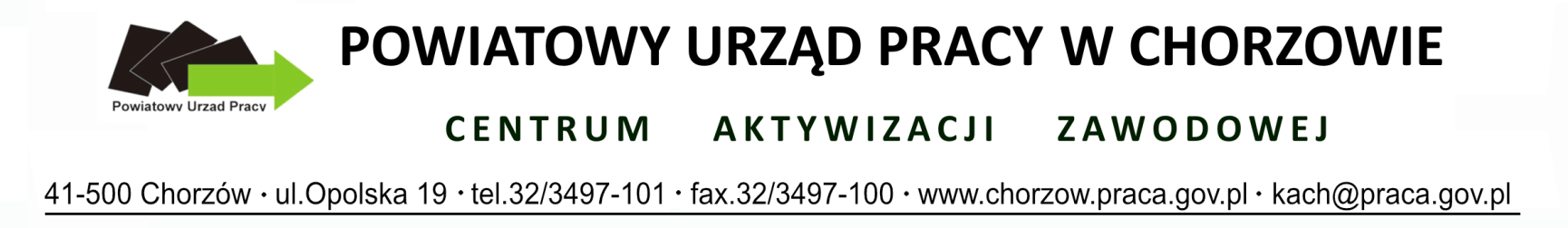 ANKIETA BADAJĄCA ZAPOTRZEBOWANIE NA KSZTAŁCENIE USTAWICZNE PRACOWNIKÓW I PRACODAWCÓW W RAMACH KRAJOWEGO FUNDUSZU SZKOLENIOWEGO (KFS) NA ROK 2023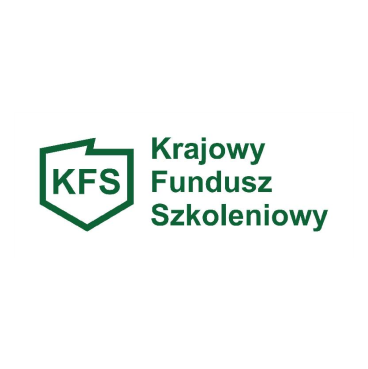 Nazwa pracodawcy ____________________________________________________________________________________________________________________________________________________Adres siedziby pracodawcy: _____________________________________________________________________________________________________________________________________________*□ mikroprzedsiębiorca 	    □ pozostali przedsiębiorcyMiejsce prowadzenia działalności gospodarczej: ___________________________________________Dane osoby upoważnionej do kontaktu:Imię i nazwisko: _________________________________________________________________Telefon: ____________________________,       e-mail: _________________________________Zapotrzebowanie na kształcenie ustawiczne pracodawców i pracowników w 2023r.wg priorytetów ustalonych przez Ministra właściwego do spraw pracy w porozumieniu z Radą Rynku Pracy:Zapotrzebowanie na kształcenie ustawiczne pracodawców i pracowników w 2023r. wg priorytetów wydatkowania środków rezerwy KFS wynikające z decyzji Rady Rynku PracyAnkieta ma charakter badawczy i nie stanowi zobowiązania dla żadnej ze stron.Wypełnioną ankietę prosimy przekazać:drogą elektroniczną na adres e-mail:  szkolenia@pupchorzow.pl do dnia 01.12.2022 r.Lp.Nazwa działaniaLiczba osóbKwota zapotrzebowaniaw złotych1wsparcie kształcenia ustawicznego skierowane do pracodawców zatrudniających cudzoziemców2 wsparcie kształcenia ustawicznego w związku                               z zastosowaniem w firmach nowych procesów, technologii i narzędzi pracy3wsparcie kształcenia ustawicznego w zidentyfikowanych w danym powiecie lub województwie zawodach deficytowych4wsparcie kształcenia ustawicznego dla nowozatrudnionych osób (lub osób, którym zmieniono zakres obowiązków) powyżej 50 roku życia5Wsparcie kształcenia ustawicznego osób powracających na rynek pracy po przerwie związanej ze sprawowaniem opieki nad dzieckiem oraz osób będących członkiem rodzin wielodzietnych6Wsparcie kształcenia ustawicznego osób poniżej 30 roku życia w zakresie umiejętności cyfrowych oraz umiejętności związanych z branżą energetyczną i gospodarka odpadami.Razem:Razem:Lp.Nazwa działaniaLiczba osóbKwota zapotrzebowaniaw złotychAWsparcie kształcenia ustawicznego pracowników Centrów Integracji Społecznej, Klubów Integracji Społecznej, Warsztatów Terapii Zajęciowej, Zakładów Aktywności
Zawodowej, członków lub pracowników spółdzielni socjalnych oraz pracowników zatrudnionych w podmiotach posiadających status przedsiębiorstwa społecznego
wskazanych na liście/rejestrze przedsiębiorstw społecznych prowadzonym przez MRiPS.B wsparcie kształcenia ustawicznego osób z orzeczonym stopniem niepełnosprawnościCwsparcie kształcenia ustawicznego w obszarach/branżach kluczowych dla rozwoju powiatu/województwa wskazanych w dokumentach strategicznych/planach rozwojuDWsparcie kształcenia ustawicznego instruktorów praktycznej nauki zawodu bądź osób mających zamiar podjęcia się tego zajęcia, opiekunów praktyk zawodowych i opiekunów stażu uczniowskiego oraz szkoleń branżowych dla nauczycieli kształcenia zawodowego.EWsparcie kształcenia ustawicznego osób, które mogą udokumentować wykonywanie przez co najmniej 15 lat prac w szczególnych warunkach lub o szczególnym charakterze, a którym nie przysługuje prawo do emerytury pomostowejRazem:Razem: